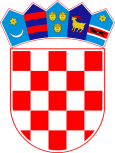 REPUBLIKA HRVATSKA
OPĆINA KISTANJEJEDINSTVENI UPRAVNI ODJELP R I J A V AZA DODJELU POTPORE UČENICIMA SREDNJIH ŠKOLA U ŠKOLSKOJ 2023./2024.GODINIPRILOZI (zaokružiti priložene dokumente):1. Presliku osobne iskaznice učenika i roditelja / ili uvjerenje o prebivalištu (ne starije od 6mjeseci) učenika2. Potvrdu  o redovnom upisu u školsku  2023./2024.godinu (izvornik) izdana unutar javnog poziva3.Kopija rodnog lista učenika4.Potvrdu o boravku u učeničkom  domu(obavezno za one koji žive u domu)5.Kopija  računa banke (žiro/tekući račun) na ime učenika________________________________________________________________________________Općina Kistanje kao Voditelj zbirke osobnih podataka obavještava Vas da će se Vaši osobni podaci prikupljati i koristiti u svrhu ostvarivanja prava na potporu učenicima srednjih škola . Prihvaćanjem ove Izjave , smatra se da sukladno članku 6.stavku 1.točki a.UREDBE (EU) 2016/679 EUROPSKOG PARLAMENTA I VIJEĆA slobodno i izričito dajete privolu na prikupljanje i obradu Vaših osobnih podataka ustupljenih Općini Kistanje u gore navedenu svrhu. Vaši osobni podatci tretirat će se sukladno zakonskim ograničenjima i uz primjenu odgovarajućih tehničko-sigurnosnih mjera. Vaši osobni podatci dostavljat  će se trećim osobama bez vaše izričite prethodne suglasnosti samo u slučajevima propisanim pozitivnim zakonskim propisima. Potpisom ove izjave potvrđujete da imate više od 18 godina i da zakonski možete dati svoj dobrovoljni pristanak na prikupljanje i obradu Vaših osobnih podataka i osobnih podataka članova Vaše obitelji /kućanstva, kao i drugih osoba, a u svrhu odobrenja traženog prava.U Kistanjama, _______2023.g.  ______________________________                                                                                                                              (potpis podnositelja/ice)IME UČENIKA/CE:PREZIME:SPOL:SPOL:OIB:OIB:OIB:OIB:OIB:OIB:OIB:OIB:OIB:OIB:OIB:OIB:OIB:MŽDAN, MJESEC I GODINA ROĐENJA:DAN, MJESEC I GODINA ROĐENJA:DAN, MJESEC I GODINA ROĐENJA:MJESTO ROĐENJA:MJESTO ROĐENJA:MJESTO ROĐENJA:MJESTO ROĐENJA:MJESTO ROĐENJA:DRŽAVA ROĐENJA:DRŽAVA ROĐENJA:DRŽAVA ROĐENJA:DRŽAVA ROĐENJA:DRŽAVA ROĐENJA:DRŽAVA ROĐENJA:DRŽAVA ROĐENJA:DRŽAVA ROĐENJA:DRŽAVA ROĐENJA:MJESTO PREBIVALIŠTA:MJESTO PREBIVALIŠTA:ULICA:ULICA:ULICA:ULICA:ULICA:ULICA:ULICA:ULICA:ULICA:ULICA:KUĆNI BROJ:KUĆNI BROJ:DODATAK KUĆNOM BROJU:DODATAK KUĆNOM BROJU:DODATAK KUĆNOM BROJU:KONTAKT TELEFONKONTAKT TELEFONKONTAKT MOBITELKONTAKT MOBITELKONTAKT MOBITELKONTAKT MOBITELKONTAKT MOBITELKONTAKT MOBITELE-MAIL(obavezno upisati):E-MAIL(obavezno upisati):E-MAIL(obavezno upisati):E-MAIL(obavezno upisati):E-MAIL(obavezno upisati):E-MAIL(obavezno upisati):E-MAIL(obavezno upisati):E-MAIL(obavezno upisati):E-MAIL(obavezno upisati):NAZIV OBRAZOVNE USTANOVE(škole):NAZIV OBRAZOVNE USTANOVE(škole):NAZIV OBRAZOVNE USTANOVE(škole):NAZIV OBRAZOVNE USTANOVE(škole):NAZIV OBRAZOVNE USTANOVE(škole):NAZIV OBRAZOVNE USTANOVE(škole):MJESTO OBRAZOVNE USTANOVE-GRAD:MJESTO OBRAZOVNE USTANOVE-GRAD:MJESTO OBRAZOVNE USTANOVE-GRAD:MJESTO OBRAZOVNE USTANOVE-GRAD:DRŽAVA:DRŽAVA:NAZIV UPISANOG PROGRAMA(USMJERENJE):NAZIV UPISANOG PROGRAMA(USMJERENJE):NAZIV UPISANOG PROGRAMA(USMJERENJE):NAZIV UPISANOG PROGRAMA(USMJERENJE):GOD.PRVOG UPISA:GOD.PRVOG UPISA:RAZRED U TEKUĆOJ ŠKOLSKOJ GODINI(ZAOKRUŽI):RAZRED U TEKUĆOJ ŠKOLSKOJ GODINI(ZAOKRUŽI):RAZRED U TEKUĆOJ ŠKOLSKOJ GODINI(ZAOKRUŽI):RAZRED U TEKUĆOJ ŠKOLSKOJ GODINI(ZAOKRUŽI):RAZRED U TEKUĆOJ ŠKOLSKOJ GODINI(ZAOKRUŽI):RAZRED U TEKUĆOJ ŠKOLSKOJ GODINI(ZAOKRUŽI):1.2.3.4.5.